ЧЕРНОПЕНСКИЙ  ВЕСТНИК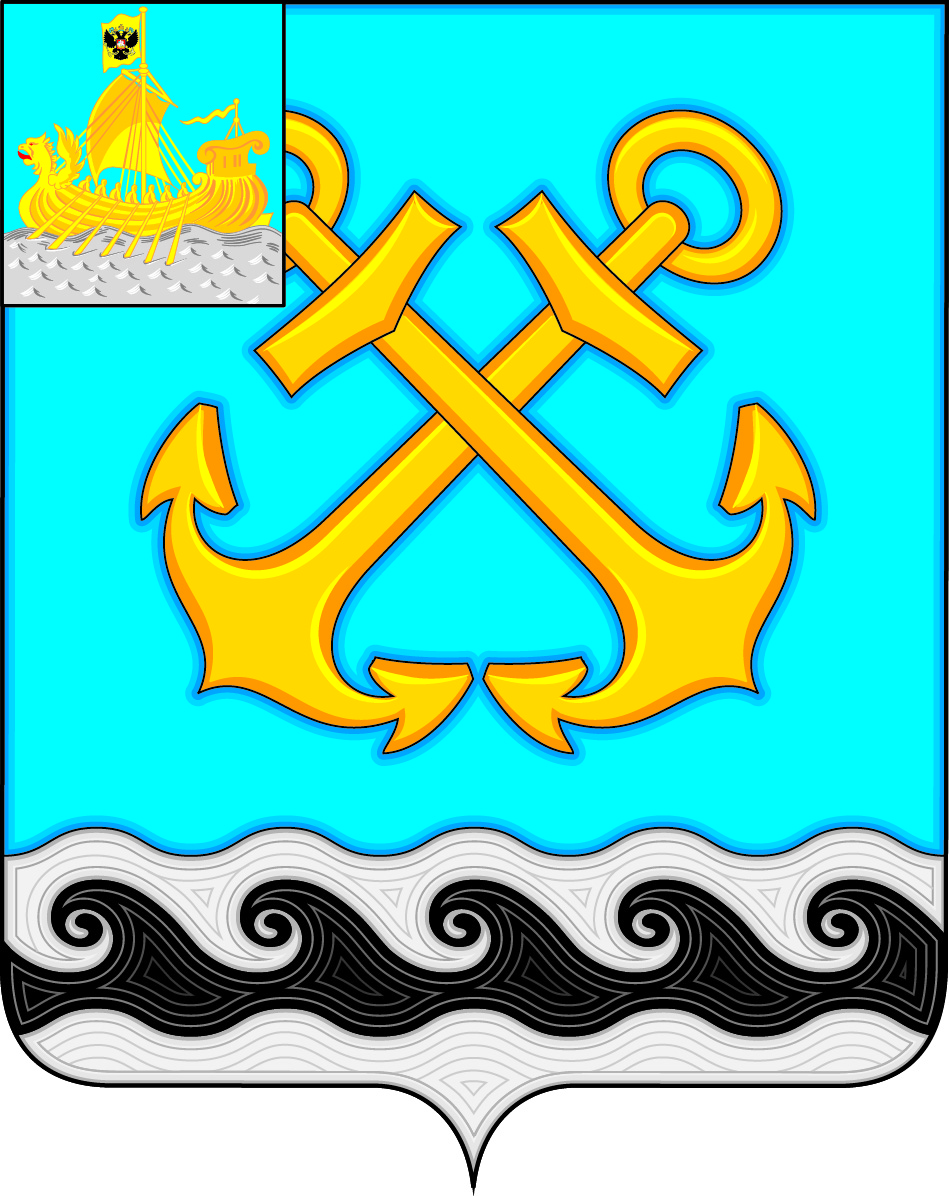 Информационный бюллетень Учредитель: Совет депутатов Чернопенского сельского поселения Костромского муниципального районаКостромской областиИнформационный бюллетеньвыходит с 30 ноября 2006 года             №  4               четверг  05 марта 2020 года Сегодня в номере:О внесении изменений и дополнений в Решение Совета депутатов МО Чернопенское сельское поселение от 26.12.2019 г. № 46 (в редакции  решения   от 30 января 2020 года №1) (Решение Совета депутатов от 27.02.2020 № 7)……………………….….............................………………………………………стр.1 Об отчете главы  Чернопенского сельского поселения Костромского муниципального района Костромской области Зубовой Е.Н о результатах деятельности за 2019 год. (Решение Совета депутатов от 27.02.2020 № 8)……………………….….............................………………………………………стр.24Об отчете директора МКУ ЦКМ «Сухоноговский» Ляпустиной Е.Е. (Решение Совета депутатов от 27.02.2020 № 9).........………………………………………стр.25Об отчете директор МКУ «Спортивный центр имени А.И. Шелюхина» Потаповой О.В. (Решение Совета депутатов от 27.02.2020 № 10).........……………………………………………………….…………………………стр.26Информация Межрегионального территориального управления федерального агенства по управлению государственным имуществом во Владимирской, Ивановской, Костромской и Ярославской областях………………….…….стр.27******КОСТРОМСКАЯ ОБЛАСТЬКОСТРОМСКОЙ МУНИЦИПАЛЬНЫЙ РАЙОНСОВЕТ ДЕПУТАТОВЧЕРНОПЕНСКОГО СЕЛЬСКОГО ПОСЕЛЕНИЯтретьего созыва                                                            Р Е Ш Е Н И Е27   февраля       2020   года   №  7                                              п. СухоноговоЗаслушав информацию  об изменении доходной и расходной части бюджета  Чернопенского сельского поселения на 2020 год ,  Совет депутатов решил:Внести следующие изменения и дополнения в решение Совета депутатов  № 46 от 26 декабря 2019  года  «О бюджете Чернопенского сельского поселения Костромского муниципального района на 2020 год   и на плановый период  2021и 2022 годы » ( в редакции  решения Совета депутатов от 30.01.2020 года  №1): 1.1 Увеличить доходную  часть бюджета  поселения  2020 год  на 131 000      рублей, в том числе за счет увеличения  за  безвозмездных поступлений  на 131 000 рулей.  1.2. Увеличить  расходную   часть бюджета  поселения  на 2020 год    поселения на  71 000  рублей.1.3   Пункт 1 решения  изложить в следующей редакции:  Утвердить бюджет Чернопенского сельского поселения на 2020 год,  с учетом внесенных изменений по доходам  в размере  17 054 029,0    рублей, по расходам в размере   18 361 532,0   рублей,  с  дефицитом     бюджета    1 307 503,0      рублей .1.4. Приложение № 2 «Источники финансирования  дефицита бюджета Чернопенского сельского поселения на 2020 год »,   Приложение  № 5 «Объем поступлений доходов в бюджет Чернопенского сельского поселения на 2020 год», Приложение № 8 Ведомственная структура, распределение бюджетных ассигнований по разделам, подразделам, целевым статьям и видам расходов классификации расходов бюджетов Российской Федерации бюджета Чернопенского  сельского поселения на 2020 год»   изложить в новой редакции.1.5. Увеличить доходную  часть бюджета  поселения  2021 год  на    1 559 833  рублей в том числе за счет увеличения    безвозмездных поступлений  на   1559 833,0  рулей.  1.6. Увеличить  расходную   часть бюджета  поселения  на 2021 год    поселения на   1 559  833,0  рублей.1.7.   Пункт 3  решения  изложить в следующей редакции:  Утвердить бюджет Чернопенского сельского поселения на 2021 год,  с учетом внесенных изменений по доходам  в размере  28 678 224     рублей, по расходам в размере                                                    29 961 728    рублей,  с  дефицитом     бюджета    1 283 504,0       рублей .1.8. Приложение № 3 «Источники финансирования  дефицита бюджета Чернопенского сельского поселения на плановый  2021-2022 год »,   Приложение  № 6 «Объем поступлений доходов в бюджет Чернопенского сельского поселения на плановый период  2021-2022 годы», Приложение № 9 Ведомственная структура, распределение бюджетных ассигнований по разделам, подразделам, целевым статьям и видам расходов классификации расходов бюджетов Российской Федерации бюджета Чернопенского  сельского поселения на плановый период  2021-2022  годы»   изложить в новой редакции.1.9. Пункт  28  часть  1)  изложить в следующей редакции «1) в размере 100 процентов договора (контракта)на оказание услуг связи;на подписку на печатные издания и их приобретение;на обучение на курсах повышения квалификации;на прохождение профессиональной переподготовки;на проведение государственной экспертизы проектной документации и результатов инженерных изысканий;на проведение проверки достоверности определения сметной стоимости объекта   ;на приобретение авиа- и железнодорожных билетов, билетов для проезда городским и пригородным транспортом и путевок на санаторно-курортное лечение;на приобретение путевок на санаторно-курортное лечение;на аренду индивидуального сейфа (банковской ячейки);на обязательное страхование гражданской ответственности владельцев транспортных средств;на обязательное страхование гражданской ответственности владельца опасного объекта за причинение вреда в результате аварии на таком объекте;на проведение мероприятий по тушению пожаров.на приобретение   материалов.Настоящее решение вступает в силу с момента подписания и подлежит  опубликованию  в информационном бюллетене «Чернопенский вестник».Приложение №2к решению Совета депутатов                                                                                                                         Чернопенского сельского поселения                                                                                                                         Костромского муниципального района № 46 от 26.12.2019г.( в редакции     № 7  от  27.02.2020 г.)  Источники финансирования дефицитабюджета Чернопенского  сельского поселения на  2020  годПриложение №3к решению Совета депутатов                                                                                                                         Чернопенского сельского поселения                                                                                                                         Костромского муниципального района № 46 от 26.12.2019г.( в редакции     № 7 от  27.02.2020 г.)  Источники финансирования дефицитабюджета Чернопенского  сельского поселения на плановый  период  2021-2022    годКОСТРОМСКАЯ ОБЛАСТЬКОСТРОМСКОЙ МУНИЦИПАЛЬНЫЙ РАЙОНСОВЕТ ДЕПУТАТОВ ЧЕРНОПЕНСКОГО СЕЛЬСКОГО ПОСЕЛЕНИЯтретьего созываР Е Ш Е Н И Е 27 февраля 2020  года  №  8					              п. СухоноговоЗаслушав отчет главы Чернопенского сельского поселения Костромского муниципального района Костромской области Е.Н. Зубовой  о результатах деятельности за 2019 год, и учитывая результаты публичных слушаний от 20 февраля 2020 года, Совет депутатов Чернопенского сельского поселения РЕШИЛ:Принять отчет главы Чернопенского сельского поселения Костромского муниципального района Костромской области Е.Н. Зубовой о результатах деятельности за 2019 год.Опубликовать отчет главы Чернопенского сельского поселения Костромского муниципального района Костромской области Е.Н. Зубовой о результатах деятельности за 2019 год в информационном бюллетене «Чернопенский вестник» и на официальном сайте Чернопенского сельского поселения.Настоящее решение вступает в силу после его официального опубликования в информационном бюллетене «Чернопенский вестник».КОСТРОМСКАЯ ОБЛАСТЬКОСТРОМСКОЙ МУНИЦИПАЛЬНЫЙ РАЙОНСОВЕТ ДЕПУТАТОВЧЕРНОПЕНСКОГО СЕЛЬСКОГО ПОСЕЛЕНИЯтретьего созыва Р Е Ш Е Н И Е27 февраля 2020 года №  9	       			                           п. Сухоногово		В соответствии с Уставом  МО  Чернопенское сельское поселение Костромского муниципального района Костромской области, заслушав  и обсудив  информацию директора МКУ ЦКМ «Сухоноговский» Ляпустиной Е.Е. о проделанной работе в 2019 году Совет депутатов Чернопенского сельского поселения  третьего созыва   РЕШИЛ:Отчет директора МКУ ЦКМ «Сухоноговский» Ляпустиной Е.Е. о проделанной работе в 2019 году принять к сведению.Данное решение вступает в силу с момента подписания и подлежит опубликованию в информационном бюллетене «Чернопенский вестник Костромского района».КОСТРОМСКАЯ ОБЛАСТЬКОСТРОМСКОЙ МУНИЦИПАЛЬНЫЙ РАЙОНСОВЕТ ДЕПУТАТОВЧЕРНОПЕНСКОГО СЕЛЬСКОГО ПОСЕЛЕНИЯтретьего созыва Р Е Ш Е Н И Е27 февраля 2020 года  №  10	       			                           п. Сухоногово		В соответствии с Уставом  МО  Чернопенское сельское поселение Костромского муниципального района Костромской области, заслушав  и обсудив  информацию директора МКУ «Спортивный центр имени А.И. Шелюхина» Потаповой О.В. о проделанной работе в 2019 году Совет депутатов Чернопенского сельского поселения  третьего созыва   РЕШИЛ:Отчет директора МКУ «Спортивный центр имени А.И. Шелюхина» Потаповой О.В. о проделанной работе в 2019 году принять к сведению.Данное решение вступает в силу с момента подписания и подлежит опубликованию в информационном бюллетене «Чернопенский вестник Костромского района».***В соответствии с данными Единого государственного реестра недвижимости, в части изменения кадастровой стоимости змельных участков с кадастровыми номерами 44:07:023601:800, 44:07:023601:798, 44:07:023601:799, 44:07:000000:573, 44:07:132601:890, Межрегиональное территориальное правление Росимущества во Владимирской, Ивановской, Костромской и Ярославской областях сообщает об отмене аукциона на право заключения договоров аренды земельных участков, находящихся в федеральной собственности, с кадастровыми номерами 44:07:023601:800, 44:07:023601:798, 44:07:023601:799, 44:07:000000:573, 44:07:132601:890 без прав строительства.Информационный бюллетень учрежден Советом депутатов Чернопенского сельского поселения.Выходит по мере необходимости, но не реже 1 раза в месяц, .Адрес издательства: п.Сухоногово, пл.Советская, 3Контактный телефон: 664-963Ответственный за выпуск: Савина Г.ВО внесении изменений и дополнений в Решение Совета депутатов МО Чернопенское сельское поселение от 26.12.2019 г. № 46 ( в редакции  решения   от 30 января 2020 года №1)Глава Чернопенского сельского поселения Костромского муниципального района Костромской области, Председатель Совета депутатов  Чернопенского сельского поселения Костромского муниципального района Костромской области  третьего созыва                                         Е.Н. ЗубоваКодНаименованиеСумма(руб.)000 01 00 00 00 00 0000 000Источники внутреннего финансирования бюджета1 307 503,0      000 01 05 00 00 00 0000 000Изменение остатков средств на счетах по учету средств бюджета1 367 503,0      000 01 05 00 00 00 0000 500Увеличение остатков средств бюджетов-17 054 029,0   000 01 05 02 00 00 0000 500Увеличение прочих остатков средств бюджетов-17 054 029,0   000 01 05 02 01 00 0000 510Увеличение прочих остатков денежных средств бюджетов-17 054 029,0   000 01 05 02 01 10 0000 510Увеличение прочих остатков денежных средств бюджетов  сельских поселений-17 054 029,0   000 01 05 00 00 00 0000 600Уменьшение остатков средств бюджетов18 361 532,0  000 01 05 02 00 00 0000 600Уменьшение прочих остатков средств бюджетов18 361 532,0  000 01 05 02 01 00 0000 610Уменьшение прочих остатков денежных средств бюджетов18 361 532,0  000 01 05 02 01 10 0000 610Уменьшение прочих остатков денежных средств бюджетов  сельских поселений18 361 532,0  ИТОГО1 367 503,0      КодКодКодКодНаименованиеНаименование2021 г.2021 г.2022г.     Сумма ,руб     Сумма ,рубСумма,   руб.000 01 00 00 00 00 0000 000000 01 00 00 00 00 0000 000000 01 00 00 00 00 0000 000000 01 00 00 00 00 0000 000Источники внутреннего финансирования бюджетаИсточники внутреннего финансирования бюджета1 283 504,01 283 504,01 292 849,0      000 01 05 00 00 00 0000 000000 01 05 00 00 00 0000 000000 01 05 00 00 00 0000 000000 01 05 00 00 00 0000 000Изменение остатков средств на счетах по учету средств бюджетаИзменение остатков средств на счетах по учету средств бюджета1 283 504,01 283 504,01 292 849,0      000 01 05 00 00 00 0000 500000 01 05 00 00 00 0000 500000 01 05 00 00 00 0000 500000 01 05 00 00 00 0000 500Увеличение остатков средств бюджетовУвеличение остатков средств бюджетов-28678224,0-28678224,0-15 892 725,0   000 01 05 02 00 00 0000 500000 01 05 02 00 00 0000 500000 01 05 02 00 00 0000 500000 01 05 02 00 00 0000 500Увеличение прочих остатков средств бюджетовУвеличение прочих остатков средств бюджетов-28678224,0-28678224,0-15 892 725,0   000 01 05 02 01 00 0000 510000 01 05 02 01 00 0000 510000 01 05 02 01 00 0000 510000 01 05 02 01 00 0000 510Увеличение прочих остатков денежных средств бюджетовУвеличение прочих остатков денежных средств бюджетов-28678224,0-28678224,0-15 892 725,0   000 01 05 02 01 10 0000 510000 01 05 02 01 10 0000 510000 01 05 02 01 10 0000 510000 01 05 02 01 10 0000 510Увеличение прочих остатков денежных средств бюджетов  сельских поселенийУвеличение прочих остатков денежных средств бюджетов  сельских поселений-28678224,0-28678224,0-15 892 725,0   000 01 05 00 00 00 0000 600000 01 05 00 00 00 0000 600000 01 05 00 00 00 0000 600000 01 05 00 00 00 0000 600Уменьшение остатков средств бюджетовУменьшение остатков средств бюджетов29 961 728,0 29 961 728,0 14 599 876,0000 01 05 02 00 00 0000 600000 01 05 02 00 00 0000 600000 01 05 02 00 00 0000 600000 01 05 02 00 00 0000 600Уменьшение прочих остатков средств бюджетовУменьшение прочих остатков средств бюджетов29 961 728,0 29 961 728,0 14 599 876,0000 01 05 02 01 00 0000 610000 01 05 02 01 00 0000 610000 01 05 02 01 00 0000 610000 01 05 02 01 00 0000 610Уменьшение прочих остатков денежных средств бюджетовУменьшение прочих остатков денежных средств бюджетов29 961 728,0 29 961 728,0 14 599 876,0000 01 05 02 01 10 0000 610000 01 05 02 01 10 0000 610000 01 05 02 01 10 0000 610000 01 05 02 01 10 0000 610Уменьшение прочих остатков денежных средств бюджетов  сельских поселенийУменьшение прочих остатков денежных средств бюджетов  сельских поселений29 961 728,0 29 961 728,0 14 599 876,0ИТОГОИТОГОИТОГОИТОГО1 283 504,0 1 283 504,0 1 292 849,0      Приложение №5  к решению Совета депутатов  Чернопенского сельского поселения Костромского муниципального района   № 46  от  26 декабря 2019 г. (в ред.решения № 7 от 27.02.2020 г).       Приложение №5  к решению Совета депутатов  Чернопенского сельского поселения Костромского муниципального района   № 46  от  26 декабря 2019 г. (в ред.решения № 7 от 27.02.2020 г).       Приложение №5  к решению Совета депутатов  Чернопенского сельского поселения Костромского муниципального района   № 46  от  26 декабря 2019 г. (в ред.решения № 7 от 27.02.2020 г).       Приложение №5  к решению Совета депутатов  Чернопенского сельского поселения Костромского муниципального района   № 46  от  26 декабря 2019 г. (в ред.решения № 7 от 27.02.2020 г).       Объем поступлений доходов в бюджет Чернопенского  сельского поселения на 2020годОбъем поступлений доходов в бюджет Чернопенского  сельского поселения на 2020годОбъем поступлений доходов в бюджет Чернопенского  сельского поселения на 2020годОбъем поступлений доходов в бюджет Чернопенского  сельского поселения на 2020годОбъем поступлений доходов в бюджет Чернопенского  сельского поселения на 2020годОбъем поступлений доходов в бюджет Чернопенского  сельского поселения на 2020годОбъем поступлений доходов в бюджет Чернопенского  сельского поселения на 2020годОбъем поступлений доходов в бюджет Чернопенского  сельского поселения на 2020годКод бюджетной классификацииКод бюджетной классификацииНаименование кодов классификации доходов бюджетовНаименование кодов классификации доходов бюджетовНаименование кодов классификации доходов бюджетовНаименование кодов классификации доходов бюджетовСумма  ,рублей  27.02.2020г.Сумма  ,рублей  27.02.2020г.НАЛОГОВЫЕ  ДОХОДЫНАЛОГОВЫЕ  ДОХОДЫНАЛОГОВЫЕ  ДОХОДЫНАЛОГОВЫЕ  ДОХОДЫ13 054 331,0013 054 331,001010200001000011010102000010000110Налог  на доходы физических лицНалог  на доходы физических лицНалог  на доходы физических лицНалог  на доходы физических лиц3 076 221,003 076 221,001010201001000011010102010010000110Налог на доходы физических лиц с доходов, источником которых является налоговый агент, за исключением доходов, в отношении которых исчисление и уплата налога осуществляются в соответствии со статьями 227, 2271 и 228 Налогового кодекса Российской ФедерацииНалог на доходы физических лиц с доходов, источником которых является налоговый агент, за исключением доходов, в отношении которых исчисление и уплата налога осуществляются в соответствии со статьями 227, 2271 и 228 Налогового кодекса Российской ФедерацииНалог на доходы физических лиц с доходов, источником которых является налоговый агент, за исключением доходов, в отношении которых исчисление и уплата налога осуществляются в соответствии со статьями 227, 2271 и 228 Налогового кодекса Российской ФедерацииНалог на доходы физических лиц с доходов, источником которых является налоговый агент, за исключением доходов, в отношении которых исчисление и уплата налога осуществляются в соответствии со статьями 227, 2271 и 228 Налогового кодекса Российской Федерации2 963 150,002 963 150,001010202001000011010102020010000110Налог на доходы физических лиц с доходов, полученных от осуществления деятельности физическими лицами, зарегистрированными в качестве индивидуальных предпринимателей, нотариусов, занимающихся частной практикой, адвокатов, учредивших адвокатские кабинеты и других лиц, занимающихся частной практикой в соответствии со статьей 227 Налогового кодекса Российской ФедерацииНалог на доходы физических лиц с доходов, полученных от осуществления деятельности физическими лицами, зарегистрированными в качестве индивидуальных предпринимателей, нотариусов, занимающихся частной практикой, адвокатов, учредивших адвокатские кабинеты и других лиц, занимающихся частной практикой в соответствии со статьей 227 Налогового кодекса Российской ФедерацииНалог на доходы физических лиц с доходов, полученных от осуществления деятельности физическими лицами, зарегистрированными в качестве индивидуальных предпринимателей, нотариусов, занимающихся частной практикой, адвокатов, учредивших адвокатские кабинеты и других лиц, занимающихся частной практикой в соответствии со статьей 227 Налогового кодекса Российской ФедерацииНалог на доходы физических лиц с доходов, полученных от осуществления деятельности физическими лицами, зарегистрированными в качестве индивидуальных предпринимателей, нотариусов, занимающихся частной практикой, адвокатов, учредивших адвокатские кабинеты и других лиц, занимающихся частной практикой в соответствии со статьей 227 Налогового кодекса Российской Федерации75 000,0075 000,001010203001000011010102030010000110Налог  на доходы физических лиц с доходов,полученных физическими лицами  в соответствии  со статьей 228 НК РФНалог  на доходы физических лиц с доходов,полученных физическими лицами  в соответствии  со статьей 228 НК РФНалог  на доходы физических лиц с доходов,полученных физическими лицами  в соответствии  со статьей 228 НК РФНалог  на доходы физических лиц с доходов,полученных физическими лицами  в соответствии  со статьей 228 НК РФ30 000,0030 000,001010204001000011010102040010000110Налог на доходы физических лиц в виде фиксированных авансовых платежей с доходов, полученных физическими лицами, являющимися иностранными гражданами, осуществляющими трудовую деятельность по найму  на основании патента в соответствии со статьей 227.1 Налогового кодекса Российской Федерации Налог на доходы физических лиц в виде фиксированных авансовых платежей с доходов, полученных физическими лицами, являющимися иностранными гражданами, осуществляющими трудовую деятельность по найму  на основании патента в соответствии со статьей 227.1 Налогового кодекса Российской Федерации Налог на доходы физических лиц в виде фиксированных авансовых платежей с доходов, полученных физическими лицами, являющимися иностранными гражданами, осуществляющими трудовую деятельность по найму  на основании патента в соответствии со статьей 227.1 Налогового кодекса Российской Федерации Налог на доходы физических лиц в виде фиксированных авансовых платежей с доходов, полученных физическими лицами, являющимися иностранными гражданами, осуществляющими трудовую деятельность по найму  на основании патента в соответствии со статьей 227.1 Налогового кодекса Российской Федерации 8 000,008 000,001010205001000011010102050010000110Налог на доходы физических лиц с сумм прибыли контролируемой иностранной компании, полученной физическими лицами, признаваемыми контролирующими лицами этой компанииНалог на доходы физических лиц с сумм прибыли контролируемой иностранной компании, полученной физическими лицами, признаваемыми контролирующими лицами этой компанииНалог на доходы физических лиц с сумм прибыли контролируемой иностранной компании, полученной физическими лицами, признаваемыми контролирующими лицами этой компанииНалог на доходы физических лиц с сумм прибыли контролируемой иностранной компании, полученной физическими лицами, признаваемыми контролирующими лицами этой компании71,0071,001030000000000000010300000000000000Налоги на товары (работы, услуги), реализуемые на территории Российской ФедерацииНалоги на товары (работы, услуги), реализуемые на территории Российской ФедерацииНалоги на товары (работы, услуги), реализуемые на территории Российской ФедерацииНалоги на товары (работы, услуги), реализуемые на территории Российской Федерации745 710,00745 710,001030223001000011010302230010000110Доходы от уплаты акцизов на дизельное топливо, подлежащие распределению между бюджетами субъектов Российской Федерации и местными бюджетами с учетом установленных дифференцированных нормативов отчислений в местные бюджеты.Доходы от уплаты акцизов на дизельное топливо, подлежащие распределению между бюджетами субъектов Российской Федерации и местными бюджетами с учетом установленных дифференцированных нормативов отчислений в местные бюджеты.Доходы от уплаты акцизов на дизельное топливо, подлежащие распределению между бюджетами субъектов Российской Федерации и местными бюджетами с учетом установленных дифференцированных нормативов отчислений в местные бюджеты.Доходы от уплаты акцизов на дизельное топливо, подлежащие распределению между бюджетами субъектов Российской Федерации и местными бюджетами с учетом установленных дифференцированных нормативов отчислений в местные бюджеты.341 710,00341 710,001030223101000011010302231010000110Доходы от уплаты акцизов на дизельное топливо, подлежащие распределению между бюджетами субъектов Российской Федерации и местными бюджетами с учетом установленных дифференцированных нормативов отчислений в местные бюджеты (по нормативам, установленным Федеральным законом о федеральном бюджете в целях формирования дорожных фондов субъектов Российской Федерации)Доходы от уплаты акцизов на дизельное топливо, подлежащие распределению между бюджетами субъектов Российской Федерации и местными бюджетами с учетом установленных дифференцированных нормативов отчислений в местные бюджеты (по нормативам, установленным Федеральным законом о федеральном бюджете в целях формирования дорожных фондов субъектов Российской Федерации)Доходы от уплаты акцизов на дизельное топливо, подлежащие распределению между бюджетами субъектов Российской Федерации и местными бюджетами с учетом установленных дифференцированных нормативов отчислений в местные бюджеты (по нормативам, установленным Федеральным законом о федеральном бюджете в целях формирования дорожных фондов субъектов Российской Федерации)Доходы от уплаты акцизов на дизельное топливо, подлежащие распределению между бюджетами субъектов Российской Федерации и местными бюджетами с учетом установленных дифференцированных нормативов отчислений в местные бюджеты (по нормативам, установленным Федеральным законом о федеральном бюджете в целях формирования дорожных фондов субъектов Российской Федерации)341 710,00341 710,001030224001000011010302240010000110Доходы от уплаты акцизов на моторные масла для дизельных и (или) карбюраторных (инжекторных) двигателей, подлежащие распределению между бюджетами субъектов Российской Федерации и местными бюджетами с учетом установленных дифференцированных нормативов отчислений в местные бюджетыДоходы от уплаты акцизов на моторные масла для дизельных и (или) карбюраторных (инжекторных) двигателей, подлежащие распределению между бюджетами субъектов Российской Федерации и местными бюджетами с учетом установленных дифференцированных нормативов отчислений в местные бюджетыДоходы от уплаты акцизов на моторные масла для дизельных и (или) карбюраторных (инжекторных) двигателей, подлежащие распределению между бюджетами субъектов Российской Федерации и местными бюджетами с учетом установленных дифференцированных нормативов отчислений в местные бюджетыДоходы от уплаты акцизов на моторные масла для дизельных и (или) карбюраторных (инжекторных) двигателей, подлежащие распределению между бюджетами субъектов Российской Федерации и местными бюджетами с учетом установленных дифференцированных нормативов отчислений в местные бюджеты1 760,001 760,001030224101000011010302241010000110Доходы от уплаты акцизов на моторные масла для дизельных и (или) карбюраторных (инжекторных) двигателей, подлежащие распределению между бюджетами субъектов Российской Федерации и местными бюджетами с учетом установленных дифференцированных нормативов отчислений в местные бюджеты (по нормативам, установленным Федеральным законом о федеральном бюджете в целях формирования дорожных фондов субъектов Российской ФедерацииДоходы от уплаты акцизов на моторные масла для дизельных и (или) карбюраторных (инжекторных) двигателей, подлежащие распределению между бюджетами субъектов Российской Федерации и местными бюджетами с учетом установленных дифференцированных нормативов отчислений в местные бюджеты (по нормативам, установленным Федеральным законом о федеральном бюджете в целях формирования дорожных фондов субъектов Российской ФедерацииДоходы от уплаты акцизов на моторные масла для дизельных и (или) карбюраторных (инжекторных) двигателей, подлежащие распределению между бюджетами субъектов Российской Федерации и местными бюджетами с учетом установленных дифференцированных нормативов отчислений в местные бюджеты (по нормативам, установленным Федеральным законом о федеральном бюджете в целях формирования дорожных фондов субъектов Российской ФедерацииДоходы от уплаты акцизов на моторные масла для дизельных и (или) карбюраторных (инжекторных) двигателей, подлежащие распределению между бюджетами субъектов Российской Федерации и местными бюджетами с учетом установленных дифференцированных нормативов отчислений в местные бюджеты (по нормативам, установленным Федеральным законом о федеральном бюджете в целях формирования дорожных фондов субъектов Российской Федерации1 760,001 760,001030225001000011010302250010000110Доходы от уплаты акцизов на автомобильный бензин, подлежащие распределению между бюджетами субъектов Российской Федерации и местными бюджетами с учетом установленных дифференцированных нормативов отчислений в местные бюджетыДоходы от уплаты акцизов на автомобильный бензин, подлежащие распределению между бюджетами субъектов Российской Федерации и местными бюджетами с учетом установленных дифференцированных нормативов отчислений в местные бюджетыДоходы от уплаты акцизов на автомобильный бензин, подлежащие распределению между бюджетами субъектов Российской Федерации и местными бюджетами с учетом установленных дифференцированных нормативов отчислений в местные бюджетыДоходы от уплаты акцизов на автомобильный бензин, подлежащие распределению между бюджетами субъектов Российской Федерации и местными бюджетами с учетом установленных дифференцированных нормативов отчислений в местные бюджеты446 338,00446 338,001030225101000011010302251010000110Доходы от уплаты акцизов на автомобильный бензин, подлежащие распределению между бюджетами субъектов Российской Федерации и местными бюджетами с учетом установленных дифференцированных нормативов отчислений в местные бюджеты (по нормативам, установленным Федеральным законом о федеральном бюджете в целях формирования дорожных фондов субъектов Российской Федерации)Доходы от уплаты акцизов на автомобильный бензин, подлежащие распределению между бюджетами субъектов Российской Федерации и местными бюджетами с учетом установленных дифференцированных нормативов отчислений в местные бюджеты (по нормативам, установленным Федеральным законом о федеральном бюджете в целях формирования дорожных фондов субъектов Российской Федерации)Доходы от уплаты акцизов на автомобильный бензин, подлежащие распределению между бюджетами субъектов Российской Федерации и местными бюджетами с учетом установленных дифференцированных нормативов отчислений в местные бюджеты (по нормативам, установленным Федеральным законом о федеральном бюджете в целях формирования дорожных фондов субъектов Российской Федерации)Доходы от уплаты акцизов на автомобильный бензин, подлежащие распределению между бюджетами субъектов Российской Федерации и местными бюджетами с учетом установленных дифференцированных нормативов отчислений в местные бюджеты (по нормативам, установленным Федеральным законом о федеральном бюджете в целях формирования дорожных фондов субъектов Российской Федерации)446 338,00446 338,001030226001000011010302260010000110Доходы от уплаты акцизов на прямогонный бензин, подлежащие распределению между бюджетами субъектов Российской Федерации и местными бюджетами с учетом установленных дифференцированных нормативов отчислений в местные бюджетыДоходы от уплаты акцизов на прямогонный бензин, подлежащие распределению между бюджетами субъектов Российской Федерации и местными бюджетами с учетом установленных дифференцированных нормативов отчислений в местные бюджетыДоходы от уплаты акцизов на прямогонный бензин, подлежащие распределению между бюджетами субъектов Российской Федерации и местными бюджетами с учетом установленных дифференцированных нормативов отчислений в местные бюджетыДоходы от уплаты акцизов на прямогонный бензин, подлежащие распределению между бюджетами субъектов Российской Федерации и местными бюджетами с учетом установленных дифференцированных нормативов отчислений в местные бюджеты-44 098,00-44 098,001030226101000011010302261010000110Доходы от уплаты акцизов на прямогонный бензин, подлежащие распределению между бюджетами субъектов Российской Федерации и местными бюджетами с учетом установленных дифференцированных нормативов отчислений в местные бюджеты (по нормативам, установленным Федеральным законом о федеральном бюджете в целях формирования дорожных фондов субъектов Российской ФедерацииДоходы от уплаты акцизов на прямогонный бензин, подлежащие распределению между бюджетами субъектов Российской Федерации и местными бюджетами с учетом установленных дифференцированных нормативов отчислений в местные бюджеты (по нормативам, установленным Федеральным законом о федеральном бюджете в целях формирования дорожных фондов субъектов Российской ФедерацииДоходы от уплаты акцизов на прямогонный бензин, подлежащие распределению между бюджетами субъектов Российской Федерации и местными бюджетами с учетом установленных дифференцированных нормативов отчислений в местные бюджеты (по нормативам, установленным Федеральным законом о федеральном бюджете в целях формирования дорожных фондов субъектов Российской ФедерацииДоходы от уплаты акцизов на прямогонный бензин, подлежащие распределению между бюджетами субъектов Российской Федерации и местными бюджетами с учетом установленных дифференцированных нормативов отчислений в местные бюджеты (по нормативам, установленным Федеральным законом о федеральном бюджете в целях формирования дорожных фондов субъектов Российской Федерации-44 098,00-44 098,001050000000000000010500000000000000Налоги    на совокупный доходНалоги    на совокупный доходНалоги    на совокупный доходНалоги    на совокупный доход975 900,00975 900,001050101001000011010501010010000110Налог,взимаемый с налогоплательщиков,выбравших в качестве объекта налогообложения  доходы.Налог,взимаемый с налогоплательщиков,выбравших в качестве объекта налогообложения  доходы.Налог,взимаемый с налогоплательщиков,выбравших в качестве объекта налогообложения  доходы.Налог,взимаемый с налогоплательщиков,выбравших в качестве объекта налогообложения  доходы.20 000,0020 000,001050102101000011010501021010000110Налог, взимаемый с налогоплательщиков, выбравших в качестве объекта налогообложения доходы, уменьшенные на величину расходов (в том числе минимальный налог, зачисляемый в бюджеты субъектов Российской Федерации)Налог, взимаемый с налогоплательщиков, выбравших в качестве объекта налогообложения доходы, уменьшенные на величину расходов (в том числе минимальный налог, зачисляемый в бюджеты субъектов Российской Федерации)Налог, взимаемый с налогоплательщиков, выбравших в качестве объекта налогообложения доходы, уменьшенные на величину расходов (в том числе минимальный налог, зачисляемый в бюджеты субъектов Российской Федерации)Налог, взимаемый с налогоплательщиков, выбравших в качестве объекта налогообложения доходы, уменьшенные на величину расходов (в том числе минимальный налог, зачисляемый в бюджеты субъектов Российской Федерации)920 000,00920 000,001050105001000011010501050010000110Минимальный налог, зачисляемый в бюджеты субъектов РФМинимальный налог, зачисляемый в бюджеты субъектов РФМинимальный налог, зачисляемый в бюджеты субъектов РФМинимальный налог, зачисляемый в бюджеты субъектов РФ0,000,001050301001000011010503010010000110Единый сельскохозяйственный налогЕдиный сельскохозяйственный налогЕдиный сельскохозяйственный налогЕдиный сельскохозяйственный налог35 900,0035 900,001060000000000000010600000000000000Налоги на  имуществоНалоги на  имуществоНалоги на  имуществоНалоги на  имущество8 250 000,008 250 000,001060103010000011010601030100000110Налог на имущество физических лиц, взимаемый по ставкам, применяемым к объектам налогообложения, расположенным в границах сельских  поселенийНалог на имущество физических лиц, взимаемый по ставкам, применяемым к объектам налогообложения, расположенным в границах сельских  поселенийНалог на имущество физических лиц, взимаемый по ставкам, применяемым к объектам налогообложения, расположенным в границах сельских  поселенийНалог на имущество физических лиц, взимаемый по ставкам, применяемым к объектам налогообложения, расположенным в границах сельских  поселений650 000,00650 000,0010606033100001101060603310000110Земельный налог с организаций, обладающих земельным участком, расположенным в границах сельских поселенийЗемельный налог с организаций, обладающих земельным участком, расположенным в границах сельских поселенийЗемельный налог с организаций, обладающих земельным участком, расположенным в границах сельских поселенийЗемельный налог с организаций, обладающих земельным участком, расположенным в границах сельских поселений3 600 000,003 600 000,00 10606043100000110 10606043100000110Земельный налог с физических лиц, обладающих земельным участком, расположенным в границах сельских поселенийЗемельный налог с физических лиц, обладающих земельным участком, расположенным в границах сельских поселенийЗемельный налог с физических лиц, обладающих земельным участком, расположенным в границах сельских поселенийЗемельный налог с физических лиц, обладающих земельным участком, расположенным в границах сельских поселений4 000 000,004 000 000,001080000000000000010800000000000000Государственная пошлинаГосударственная пошлинаГосударственная пошлинаГосударственная пошлина6 500,006 500,001080402001000011010804020010000110Государственная пошлина за совершение нотариальных действий должностными лицами органов местного самоуправления, уполномоченными в соответствии с законодательными актами Российской Федерации на совершение нотариальных действий Государственная пошлина за совершение нотариальных действий должностными лицами органов местного самоуправления, уполномоченными в соответствии с законодательными актами Российской Федерации на совершение нотариальных действий Государственная пошлина за совершение нотариальных действий должностными лицами органов местного самоуправления, уполномоченными в соответствии с законодательными актами Российской Федерации на совершение нотариальных действий Государственная пошлина за совершение нотариальных действий должностными лицами органов местного самоуправления, уполномоченными в соответствии с законодательными актами Российской Федерации на совершение нотариальных действий 6 500,006 500,00НЕНАЛОГОВЫЕ   ДОХОДЫНЕНАЛОГОВЫЕ   ДОХОДЫНЕНАЛОГОВЫЕ   ДОХОДЫНЕНАЛОГОВЫЕ   ДОХОДЫ681 300,00681 300,001110000000000000011100000000000000ДОХОДЫ ОТ ИСПОЛЬЗОВАНИЯ ИМУЩЕСТВА, НАХОДЯЩЕГОСЯ В  ГОСУДАРСТВЕННОЙ И  МУНИЦИПАЛЬНОЙ СОБСТВЕННОСТИДОХОДЫ ОТ ИСПОЛЬЗОВАНИЯ ИМУЩЕСТВА, НАХОДЯЩЕГОСЯ В  ГОСУДАРСТВЕННОЙ И  МУНИЦИПАЛЬНОЙ СОБСТВЕННОСТИДОХОДЫ ОТ ИСПОЛЬЗОВАНИЯ ИМУЩЕСТВА, НАХОДЯЩЕГОСЯ В  ГОСУДАРСТВЕННОЙ И  МУНИЦИПАЛЬНОЙ СОБСТВЕННОСТИДОХОДЫ ОТ ИСПОЛЬЗОВАНИЯ ИМУЩЕСТВА, НАХОДЯЩЕГОСЯ В  ГОСУДАРСТВЕННОЙ И  МУНИЦИПАЛЬНОЙ СОБСТВЕННОСТИ480 000,00480 000,001110904510000012011109045100000120Прочие поступления от использования имущества, находящегося в собственности сельских поселений (за исключением имущества муниципальных бюджетных и автономных учреждений, а также имущества муниципальных унитарных предприятий, в том числе казенных)Прочие поступления от использования имущества, находящегося в собственности сельских поселений (за исключением имущества муниципальных бюджетных и автономных учреждений, а также имущества муниципальных унитарных предприятий, в том числе казенных)Прочие поступления от использования имущества, находящегося в собственности сельских поселений (за исключением имущества муниципальных бюджетных и автономных учреждений, а также имущества муниципальных унитарных предприятий, в том числе казенных)Прочие поступления от использования имущества, находящегося в собственности сельских поселений (за исключением имущества муниципальных бюджетных и автономных учреждений, а также имущества муниципальных унитарных предприятий, в том числе казенных)480 000,00480 000,001130199510000013011301995100000130Прочие доходы от оказания платных услуг (работ) получателями средств бюджетов сельских поселенийПрочие доходы от оказания платных услуг (работ) получателями средств бюджетов сельских поселенийПрочие доходы от оказания платных услуг (работ) получателями средств бюджетов сельских поселенийПрочие доходы от оказания платных услуг (работ) получателями средств бюджетов сельских поселений200 000,00200 000,001160202002000014011602020020000140Административные штрафы, установленные законами субъектов Российской Федерации об административных правонарушениях, за нарушение муниципальных правовых актовАдминистративные штрафы, установленные законами субъектов Российской Федерации об административных правонарушениях, за нарушение муниципальных правовых актовАдминистративные штрафы, установленные законами субъектов Российской Федерации об административных правонарушениях, за нарушение муниципальных правовых актовАдминистративные штрафы, установленные законами субъектов Российской Федерации об административных правонарушениях, за нарушение муниципальных правовых актов1 300,001 300,00Итого собственных доходов:Итого собственных доходов:Итого собственных доходов:Итого собственных доходов:13 735 631,0013 735 631,002020000000000000020200000000000000БЕЗВОЗМЕЗДНЫЕ ПОСТУПЛЕНИЯ ОТ ДРУГИХ БЮДЖЕТОВ БЮДЖЕТНОЙ СИСТЕМЫ РФБЕЗВОЗМЕЗДНЫЕ ПОСТУПЛЕНИЯ ОТ ДРУГИХ БЮДЖЕТОВ БЮДЖЕТНОЙ СИСТЕМЫ РФБЕЗВОЗМЕЗДНЫЕ ПОСТУПЛЕНИЯ ОТ ДРУГИХ БЮДЖЕТОВ БЮДЖЕТНОЙ СИСТЕМЫ РФБЕЗВОЗМЕЗДНЫЕ ПОСТУПЛЕНИЯ ОТ ДРУГИХ БЮДЖЕТОВ БЮДЖЕТНОЙ СИСТЕМЫ РФ3 313 398,003 313 398,002021500110000015020215001100000150Дотации бюджетам сельских поселений на выравнивание бюджетной обеспеченностиДотации бюджетам сельских поселений на выравнивание бюджетной обеспеченностиДотации бюджетам сельских поселений на выравнивание бюджетной обеспеченностиДотации бюджетам сельских поселений на выравнивание бюджетной обеспеченности334 000,00334 000,002021500110000015020215001100000150Дотации бюджетам сельских поселений на выравнивание бюджетной обеспеченностиДотации бюджетам сельских поселений на выравнивание бюджетной обеспеченностиДотации бюджетам сельских поселений на выравнивание бюджетной обеспеченностиДотации бюджетам сельских поселений на выравнивание бюджетной обеспеченности277 889,00277 889,002022029910000015020220299100000150Субсидии бюджетам сельских поселений на обеспечение мероприятий по переселению граждан из аварийного жилищного фонда, в том числе переселению граждан из аварийного жилищного фонда с учетом необходимости развития малоэтажного жилищного строительства, за счет средств, поступивших от государственной корпорации - Фонда содействия реформированию жилищно-коммунального хозяйстваСубсидии бюджетам сельских поселений на обеспечение мероприятий по переселению граждан из аварийного жилищного фонда, в том числе переселению граждан из аварийного жилищного фонда с учетом необходимости развития малоэтажного жилищного строительства, за счет средств, поступивших от государственной корпорации - Фонда содействия реформированию жилищно-коммунального хозяйстваСубсидии бюджетам сельских поселений на обеспечение мероприятий по переселению граждан из аварийного жилищного фонда, в том числе переселению граждан из аварийного жилищного фонда с учетом необходимости развития малоэтажного жилищного строительства, за счет средств, поступивших от государственной корпорации - Фонда содействия реформированию жилищно-коммунального хозяйстваСубсидии бюджетам сельских поселений на обеспечение мероприятий по переселению граждан из аварийного жилищного фонда, в том числе переселению граждан из аварийного жилищного фонда с учетом необходимости развития малоэтажного жилищного строительства, за счет средств, поступивших от государственной корпорации - Фонда содействия реформированию жилищно-коммунального хозяйства0,000,002022030210000015020220302100000150Субсидии бюджетам сельских поселений на обеспечение мероприятий по переселению граждан из аварийного жилищного фонда, в том числе переселению граждан из аварийного жилищного фонда с учетом необходимости развития малоэтажного жилищного строительства, за счет средств бюджетовСубсидии бюджетам сельских поселений на обеспечение мероприятий по переселению граждан из аварийного жилищного фонда, в том числе переселению граждан из аварийного жилищного фонда с учетом необходимости развития малоэтажного жилищного строительства, за счет средств бюджетовСубсидии бюджетам сельских поселений на обеспечение мероприятий по переселению граждан из аварийного жилищного фонда, в том числе переселению граждан из аварийного жилищного фонда с учетом необходимости развития малоэтажного жилищного строительства, за счет средств бюджетовСубсидии бюджетам сельских поселений на обеспечение мероприятий по переселению граждан из аварийного жилищного фонда, в том числе переселению граждан из аварийного жилищного фонда с учетом необходимости развития малоэтажного жилищного строительства, за счет средств бюджетов0,000,00  20229999100000150  20229999100000150Прочие субсидии бюджетам  сельских   поселенийПрочие субсидии бюджетам  сельских   поселенийПрочие субсидии бюджетам  сельских   поселенийПрочие субсидии бюджетам  сельских   поселений171 000,00171 000,002022555510000015020225555100000150Субсидии бюджетам сельских поселений на поддержку государственных программ субъектов Российской Федерации и муниципальных программ формирования современной городской средыСубсидии бюджетам сельских поселений на поддержку государственных программ субъектов Российской Федерации и муниципальных программ формирования современной городской средыСубсидии бюджетам сельских поселений на поддержку государственных программ субъектов Российской Федерации и муниципальных программ формирования современной городской средыСубсидии бюджетам сельских поселений на поддержку государственных программ субъектов Российской Федерации и муниципальных программ формирования современной городской среды1 950 000,001 950 000,002023511810000015020235118100000150Субвенции бюджетам сельских поселений на осуществление первичного воинского учета на территориях, где отсутствуют военные комиссариатыСубвенции бюджетам сельских поселений на осуществление первичного воинского учета на территориях, где отсутствуют военные комиссариатыСубвенции бюджетам сельских поселений на осуществление первичного воинского учета на территориях, где отсутствуют военные комиссариатыСубвенции бюджетам сельских поселений на осуществление первичного воинского учета на территориях, где отсутствуют военные комиссариаты263 700,00263 700,002023002410000015020230024100000150Субвенции бюджетам сельских поселений на выполнение
передаваемых полномочий субъектов Российской
ФедерацииСубвенции бюджетам сельских поселений на выполнение
передаваемых полномочий субъектов Российской
ФедерацииСубвенции бюджетам сельских поселений на выполнение
передаваемых полномочий субъектов Российской
ФедерацииСубвенции бюджетам сельских поселений на выполнение
передаваемых полномочий субъектов Российской
Федерации5 200,005 200,002024001410000015020240014100000150Межбюджетные трансферты, передаваемые бюджетам сельских поселений из бюджетов муниципальных районов на осуществление части полномочий по решению вопросов местного значения в соответствии с заключенными соглашениямиМежбюджетные трансферты, передаваемые бюджетам сельских поселений из бюджетов муниципальных районов на осуществление части полномочий по решению вопросов местного значения в соответствии с заключенными соглашениямиМежбюджетные трансферты, передаваемые бюджетам сельских поселений из бюджетов муниципальных районов на осуществление части полномочий по решению вопросов местного значения в соответствии с заключенными соглашениямиМежбюджетные трансферты, передаваемые бюджетам сельских поселений из бюджетов муниципальных районов на осуществление части полномочий по решению вопросов местного значения в соответствии с заключенными соглашениями311 609,00311 609,00Межбюджетные трансферты, передаваемые бюджетам  сельских  поселений  на строительство (реконструкцию), ремонт и содержание автомобильных дорог общего пользованияМежбюджетные трансферты, передаваемые бюджетам  сельских  поселений  на строительство (реконструкцию), ремонт и содержание автомобильных дорог общего пользованияМежбюджетные трансферты, передаваемые бюджетам  сельских  поселений  на строительство (реконструкцию), ремонт и содержание автомобильных дорог общего пользованияМежбюджетные трансферты, передаваемые бюджетам  сельских  поселений  на строительство (реконструкцию), ремонт и содержание автомобильных дорог общего пользования311 609,00311 609,002022557610000015020225576100000150Субсидии бюджетам сельских поселений на обеспечение комплексного развития сельских территорийСубсидии бюджетам сельских поселений на обеспечение комплексного развития сельских территорийСубсидии бюджетам сельских поселений на обеспечение комплексного развития сельских территорийСубсидии бюджетам сельских поселений на обеспечение комплексного развития сельских территорий0,000,002070000000000000020700000000000000ПРОЧИЕ БЕЗВОЗМЕЗДНЫЕ ПОСТУПЛЕНИЯПРОЧИЕ БЕЗВОЗМЕЗДНЫЕ ПОСТУПЛЕНИЯПРОЧИЕ БЕЗВОЗМЕЗДНЫЕ ПОСТУПЛЕНИЯПРОЧИЕ БЕЗВОЗМЕЗДНЫЕ ПОСТУПЛЕНИЯ5 000,005 000,002070502010000015020705020100000150Поступления от денежных пожертвований, предоставляемых физическими лицами получателям средств бюджетов сельских поселенийПоступления от денежных пожертвований, предоставляемых физическими лицами получателям средств бюджетов сельских поселенийПоступления от денежных пожертвований, предоставляемых физическими лицами получателям средств бюджетов сельских поселенийПоступления от денежных пожертвований, предоставляемых физическими лицами получателям средств бюджетов сельских поселений5 000,005 000,00Итого безвозмездных поступленийИтого безвозмездных поступленийИтого безвозмездных поступленийИтого безвозмездных поступлений3 318 398,003 318 398,00Всего доходовВсего доходовВсего доходовВсего доходов17 054 029,0017 054 029,00Приложение № 8 к решению Совета депутатов  Чернопенского сельского поселения Костромского муниципального района   № 46  от  26   декабря 2019 ( редакции решения СД № 7 от  27.02.2020г. )Приложение № 8 к решению Совета депутатов  Чернопенского сельского поселения Костромского муниципального района   № 46  от  26   декабря 2019 ( редакции решения СД № 7 от  27.02.2020г. )Приложение № 8 к решению Совета депутатов  Чернопенского сельского поселения Костромского муниципального района   № 46  от  26   декабря 2019 ( редакции решения СД № 7 от  27.02.2020г. )Приложение № 8 к решению Совета депутатов  Чернопенского сельского поселения Костромского муниципального района   № 46  от  26   декабря 2019 ( редакции решения СД № 7 от  27.02.2020г. )Приложение № 8 к решению Совета депутатов  Чернопенского сельского поселения Костромского муниципального района   № 46  от  26   декабря 2019 ( редакции решения СД № 7 от  27.02.2020г. )Приложение № 8 к решению Совета депутатов  Чернопенского сельского поселения Костромского муниципального района   № 46  от  26   декабря 2019 ( редакции решения СД № 7 от  27.02.2020г. )Приложение № 8 к решению Совета депутатов  Чернопенского сельского поселения Костромского муниципального района   № 46  от  26   декабря 2019 ( редакции решения СД № 7 от  27.02.2020г. )Приложение № 8 к решению Совета депутатов  Чернопенского сельского поселения Костромского муниципального района   № 46  от  26   декабря 2019 ( редакции решения СД № 7 от  27.02.2020г. )Ведомственная структура , распределение бюджетных ассигнований по разделам, подразделам, целевым статьям и видам расходов классификации расходов бюджетов Российской Федерации бюджета Чернопенского  сельского поселения на   2020 годВедомственная структура , распределение бюджетных ассигнований по разделам, подразделам, целевым статьям и видам расходов классификации расходов бюджетов Российской Федерации бюджета Чернопенского  сельского поселения на   2020 годВедомственная структура , распределение бюджетных ассигнований по разделам, подразделам, целевым статьям и видам расходов классификации расходов бюджетов Российской Федерации бюджета Чернопенского  сельского поселения на   2020 годВедомственная структура , распределение бюджетных ассигнований по разделам, подразделам, целевым статьям и видам расходов классификации расходов бюджетов Российской Федерации бюджета Чернопенского  сельского поселения на   2020 годВедомственная структура , распределение бюджетных ассигнований по разделам, подразделам, целевым статьям и видам расходов классификации расходов бюджетов Российской Федерации бюджета Чернопенского  сельского поселения на   2020 годВедомственная структура , распределение бюджетных ассигнований по разделам, подразделам, целевым статьям и видам расходов классификации расходов бюджетов Российской Федерации бюджета Чернопенского  сельского поселения на   2020 годВедомственная структура , распределение бюджетных ассигнований по разделам, подразделам, целевым статьям и видам расходов классификации расходов бюджетов Российской Федерации бюджета Чернопенского  сельского поселения на   2020 годВедомственная структура , распределение бюджетных ассигнований по разделам, подразделам, целевым статьям и видам расходов классификации расходов бюджетов Российской Федерации бюджета Чернопенского  сельского поселения на   2020 годНаименованиеКод администратораРаздел, подразделРаздел, подразделЦелевая статьяЦелевая статьяВид расходовСумма  ,рублей 27.02 .2020 гАдминистрация Чернопенского  сельского поселения999Общегосударственные вопросы010001004 492 362,00Функционирование высшего должностного лица субъекта Российской Федерации и муниципального образования01020102612 600,00Расходы на выплаты по оплате труда Главе  сельского поселения 61 0 00 0011061 0 00 00110520 800,00Расходы на выплаты персоналу в целях обеспечения функций государственными (муниципальными) органами, казенными учреждениями, органами управления  государственными внебюджетными фондами.100520 800,00Расходы на обеспечение функций Главы сельского поселения 61 0 00 0019061 0 00 0019091 800,00Расходы на выплаты персоналу в целях обеспечения функций государственными (муниципальными) органами, казенными учреждениями, органами управления  государственными внебюджетными фондами.10091 800,00Функционирование законодательных (представительных) органов государственной власти и представительных органов муниципальных образований0103010396 000,00Расходы на обеспечение функций  законодательного органа   сельского поселения62 0 00 0019062 0 00 0019096 000,00Расходы на выплаты персоналу в целях обеспечения функций государственными (муниципальными) органами, казенными учреждениями, органами управления  государственными внебюджетными фондами.10096 000,00Функционирование Правительства Российской Федерации, высших исполнительных органов государственной власти субъектов Российской Федерации, местных администраций010401041 778 800,00Расходы на выплаты по оплате труда работников органов местного самоуправления66 0 00 0011066 0 00 001101 293 700,00Расходы на выплаты персоналу в целях обеспечения функций государственными (муниципальными) органами, казенными учреждениями, органами управления  государственными внебюджетными фондами.1001 293 700,00Расходы на обеспечение  функций органов   местного самоуправления 66 0 00 0019066 0 00 00190479 900,00Расходы на выплаты персоналу в целях обеспечения функций государственными (муниципальными) органами, казенными учреждениями, органами управления  государственными внебюджетными фондами.1005 000,00Закупка товаров, работ и услуг для обеспечения  государственных (муниципальных) нужд200472 000,00Иные бюджетные ассигнования8002 900,00Расходы на осуществление переданных государственных полномочий Костромской области по составлению протоколов об административных правонарушениях66 0 00 7209066 0 00 720905 200,00Закупка товаров, работ и услуг для обеспечения  государственных (муниципальных) нужд2005 200,00Резервные фонды0111011110 000,00Резервный фонд администрации сельского  поселения 99 0 00 2001099 0 00 2001010 000,00Иные бюджетные ассигнования80010 000,00Другие общегосударственные вопросы011301131 994 962,00Расходы  на  содержание имущества, находящегося в казне  сельского поселения 99 0 00 2100099 0 00 210006 000,00Закупка товаров, работ и услуг для обеспечения  государственных (муниципальных) нужд2006 000,00Расходы на оплату членских взносов Ассоциации "Совет муниципальных образований Костромской области""99 0 00 2202099 0 00 220203 239,00Иные бюджетные ассигнования8003 239,00Расходы обеспечение прочих обязательств муниципального образования99 0 00 2204099 0 00 22040200 000,00Закупка товаров, работ и услуг для обеспечения  государственных (муниципальных) нужд200200 000,00Расходы на обеспечение деятельности (оказание услуг) подведомственных учреждений, осуществляющих реализацию государственных функций, связанных с общегосударственным управлением (МКУ «ЦБ Чернопенского сельского поселения»)99 0 00 0059Ю99 0 00 0059Ю1 718 900,00Расходы на выплаты персоналу в целях обеспечения функций государственными (муниципальными) органами, казенными учреждениями, органами управления  государственными внебюджетными фондами.1001 234 000,00Закупка товаров, работ и услуг для обеспечения  государственных (муниципальных) нужд200482 500,00Иные бюджетные ассигнования8002 400,00Межбюджетные трансферты бюджету муниципального района на осуществление органами местного самоуправления муниципального района полномочий контрольно-счетного органа поселения по осуществлению внешнего муниципального финансового контроля99 0 00 0179099 0 00 0179066 823,00Межбюджетные трансферты  50066 823,00Национальная оборона02000200270 200,00Мобилизационная и вневойсковая подготовка02030203270 200,00Расходы на осуществление первичного воинского учета на территориях, где отсутствуют военные комиссариаты66 0 00 5118066 0 00 51180263 700,00Расходы на выплаты персоналу в целях обеспечения функций государственными (муниципальными) органами, казенными учреждениями, органами управления  государственными внебюджетными фондами.100263 700,00Расходы на выплаты по оплате труда работников органов местного самоуправления66 0 00 0011066 0 00 001106 500,00Расходы на выплаты персоналу в целях обеспечения функций государственными (муниципальными) органами, казенными учреждениями, органами управления внебюджетными фондами.1006 500,00Национальная безопасность и правоохранительная деятельность0300030060 000,00Защита населения и территории от чрезвычайных ситуаций природного и техногенного характера, гражданская оборона0309030910 000,00Расходы на реализацию мероприятий по предупреждению и ликвидации последствий чрезвычайных ситуаций в границах поселения99 0 00 2310099 0 00 2310010 000,00Закупка товаров, работ и услуг для обеспечения  государственных (муниципальных) нужд20010 000,00Реализация мероприятий по обеспечению первичных мер пожарной безопасности в границах населенных пунктов поселения0310031050 000,00Расходы на реализацию мероприятий по обеспечению первичных мер пожарной безопасности в границах населенных пунктов поселения99 0 00 2320099 0 00 2320050 000,00Закупка товаров, работ и услуг для обеспечения  государственных (муниципальных) нужд20050 000,00Национальная экономика040004002 974 519,00Водное хозяйство0406040614 400,00Расходы на реализацию мероприятия в области использования, охраны водных объектов и гидротехнических сооружений99 0 00 2330099 0 00 2330014 400,00Закупка товаров, работ и услуг для обеспечения  государственных (муниципальных) нужд20014 400,00Дорожное хозяйство (дорожные фонды)040904092 960 119,00Расходы на осуществление полномочий по организации дорожной деятельности в отношении автомобильных дорог общего пользования местного значения вне границ населенных пунктов в границах Костромского муниципального района Костромской области в соответствии с заключенными соглашениями99 0 00 2030099 0 00 20300311 609,00Закупка товаров, работ и услуг для обеспечения  государственных (муниципальных) нужд200311 609,00Иные бюджетные ассигнования8000,00Расходы по содержание автомобильных дорог общего пользования  местного значения  сельских поселений за счет бюджета  поселения 99 0 00 2401099 0 00 240102 800,00Закупка товаров, работ и услуг для обеспечения  государственных (муниципальных) нужд2000,00Иные бюджетные ассигнования8002 800,00Расходы на содержание сети автомобильных дорог общего пользования местного значения за счет средств муниципального дорожного фонда ( рамках реализации МП  "«Развитие дорожного хозяйства в    Чернопенском сельском поселении Костромского муниципального района Костромской области на 2018-2022 годы»)02 0 00 2501002 0 00 25010745 710,00Закупка товаров, работ и услуг для обеспечения  государственных (муниципальных) нужд200745 710,00Реализация мероприятий муниципальных программ формирования современной городской среды за счет средств всех источников79500L555079500L55500,00  Расходы на проведение капитального ремонта и ремонта сети автомобильных дорог местного значения за счет средств бюджета поселения (рамках реализации МП  "«Развитие дорожного хозяйства в    Чернопенском сельском поселении Костромского муниципального района Костромской области на 2018-2022 годы»)02 0 00 2402002 0 00 240201 900 000,00 Закупка товаров, работ и услуг для обеспечения  государственных (муниципальных) нужд2001 900 000,00 Жилищно-коммунальное хозяйство050005005 218 655,00Жилищное хозяйство05010501361 685,00Расходы на содержание и текущий ремонт муниципального жилищного фонда  сельского поселения99 0 00 2041099 0 00 20410150 000,00Закупка товаров, работ и услуг для обеспечения  государственных (муниципальных) нужд200150 000,00Взносы на капитальный ремонт за муниципальный жилищный фонд (в фонд регионального оператора)99 0 00 2043099 0 00 20430211 685,00Закупка товаров, работ и услуг для обеспечения  государственных (муниципальных) нужд200211 685,00Благоустройство050305034 856 970,00Межбюджетные трансферты бюджетам муниципальных районов из бюджетов поселений и межбюджетные трансферты бюджетам поселений из бюджетов муниципальных районов на осуществление части полномочий по решению вопросов местного значения в соответствии с заключенными соглашениями по  проведению мероприятий  по борье с борщевиком Сосновского99 00 0225099 00 0225060 000,00Межбюджетные трансферты  50060 000,00Расходы на реализацию мероприятий муниципальной программы «Благоустройство территории Чернопенского сельского поселения на 2020-2022 годы» за счет   средств  бюджета поселения 06  000 2025006  000 20250995 970,00Закупка товаров, работ и услуг для обеспечения  государственных (муниципальных) нужд200995 970,00 Расходы на реализацию мероприятий по благоустройству Чернопенского сельского поселения за  счет  средств бюджета поселения.99 0 00 2025099 0 00 202502 100,00Иные бюджетные ассигнования8002 100,00Расходы по результатам областного конкурса на лучшую организацию работы территориального общественного самоуправления (рамках реализации МП  «Благоустройство территории Чернопенского сельского поселения на 2020-2022 годы»06 0 00 S104006 0 00 S104041 000,00Закупка товаров, работ и услуг для обеспечения  государственных (муниципальных) нужд20041 000,00Расходы на реализацию проектов развития, основанных на общественных инициативах, в номинации "Местные инициативы"060 00 S1300060 00 S1300182 000,00Закупка товаров, работ и услуг для обеспечения  государственных (муниципальных) нужд200182 000,00Реализация мероприятий муниципальных программ формирования современной городской среды за счет средств всех источников03 0 F2 5555003 0 F2 555502 600 000,00 Закупка товаров, работ и услуг для обеспечения  государственных (муниципальных) нужд2002 600 000,00 Реализация мероприятий по обеспечению комплексного развития  сельских территорий 01 0 00 L576001 0 00 L5760975 900,00 Закупка товаров, работ и услуг для обеспечения  государственных (муниципальных) нужд200975 900,00 Другие вопросы в области образования070907094 500,00Стипендия главы сельского поселения одаренной молодежи99 0 00 8350099 0 00 835004 500,00Социальное обеспечение и иные выплаты населению3004 500,00Культура, кинематография080008003 633 876,00Культура080108013 633 876,00Расходы на обеспечение деятельности (оказание услуг) подведомственных учреждений культуры. ( МКУ ЦКМ     " Сухоноговский" Костромского муниципального района Костромской области.)99 0 00 0059Д99 0 00 0059Д3 431 376,00Расходы на выплаты персоналу в целях обеспечения функций государственными (муниципальными) органами, казенными учреждениями, органами управления  государственными внебюджетными фондами.100996 000,00Закупка товаров, работ и услуг для обеспечения  государственных (муниципальных) нужд2002 435 376,00Расходы на обеспечение деятельности (оказание услуг) подведомственных учреждений за счет доходов от предоставления платных услуг. ( МКУ ЦКМ     " Сухоноговский" Костромского муниципального района Костромской области.)99 0 00 0069199 0 00 00691202 500,00Расходы на выплаты персоналу в целях обеспечения функций государственными (муниципальными) органами, казенными учреждениями, органами управления  государственными внебюджетными фондами.10091 140,00Закупка товаров, работ и услуг для государствееных (муниципальных) нужд200111 360,00Социальная политика1000100034 820,00Пенсионное обеспечение1001100134 820,00Пенсии за выслугу лет муниципальным служащим99 0 00 8311099 0 00 8311031 500,00Социальное обеспечение и иные выплаты населению30031 500,00Ежемесячная доплата к пенсии лицам, замещавшим выборные должности.99 0 00 8310099 0 00 831003 320,00Социальное обеспечение и иные выплаты населению3003 320,00Физическая культура и спорт110011001 672 600,00Физическая культура110111011 672 600,00Расходы на обеспечение деятельности (оказание услуг) подведомственных учреждений в области физической культуры и спорта. ( МКУ  "СЦ  им.А.И. Шелюхина ")99 0 00 0059Р99 0 00 0059Р1 672 600,00Расходы на выплаты персоналу в целях обеспечения функций государственными (муниципальными) органами, казенными учреждениями, органами управления  государственными внебюджетными фондами.1001 349 600,00Закупка товаров, работ и услуг для обеспечения  государственных (муниципальных) нужд200253 000,00Социальное обеспечение и иные выплаты населению30070 000,00Иные бюджетные ассигнования8000,00 ИТОГО18 361 532,00Об отчете главы  Чернопенского сельского поселения Костромского муниципального района Костромской области Зубовой Е.Н о результатах деятельности за 2019 год. Глава Чернопенского сельского поселения Костромского муниципального района Костромской области, Председатель Совета депутатов  Чернопенского сельского поселения Костромского муниципального района Костромской области  третьего созыва                                         Е.Н. ЗубоваОб отчете директора МКУ ЦКМ «Сухоноговский» Ляпустиной Е.Е.Глава Чернопенского сельского поселения Костромского муниципального района Костромской области, Председатель Совета депутатов  Чернопенского сельского поселения Костромского муниципального района Костромской области  третьего созыва                                         Е.Н. ЗубоваОб отчете директор МКУ «Спортивный центр имени А.И. Шелюхина» Потаповой О.В.Глава Чернопенского сельского поселения Костромского муниципального района Костромской области, Председатель Совета депутатов  Чернопенского сельского поселения Костромского муниципального района Костромской области  третьего созыва                                         Е.Н. Зубова